PressemitteilungContesa dei Venti: Der Nero d’Avola, der überraschtEin Rotwein mit starker Identität, das Ergebnis der Gegend von Vittoria und einer originellen Interpretation von Donnafugata. Contesa dei Venti ist eine Frau, die sanft vom Wind gestreichelt wird, der aus dem Dialog zwischen dem Meer und den Monti Iblei entstehtDer neue, elegante Nero d’Avola hat eine einnehmende Persönlichkeit und wird auf dem Gut von Vittoria produziert. Mit ihm huldigt Donnafugata die wichtigste Rebsorte des sizilianischen Weinbaus.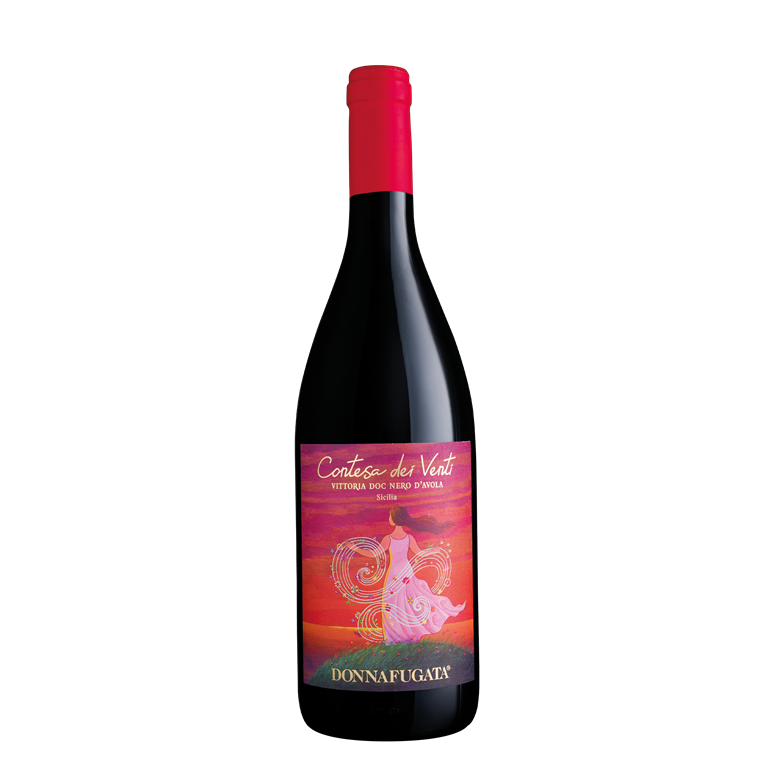 Contesa dei Venti ist der Ausdruck eines Gebiets, das weiche Weine mit einem floralen Charakter hervorbringt, die in der Lage sind, die Trinkweise eines Rotweins zu erneuern.In Vittoria, im Südosten Siziliens, sind die Böden tendenziell sandig und von Kalktuff durchsetzt; das mediterrane Klima wird durch die Brisen, die vom Meer kommen, gemildert: Ein Terroir, das es dem Nero d’Avola möglich macht, durch die besondere Feine und den Duft der Frucht  zum Ausdruck zu kommen. „Contesa dei Venti - sagt der Winemaker Antonio Rallo von Donnafugata – ist ein Nero d’Avola mit starker Identität, Ergebnis der Gegend und unserer originellen Interpretation. Ein purer, frischer und harmonischer Rotwein, mit einem überzeugenden Tannin; er ist aus zahlreichen Verkostungen zusammen mit dem ganzen Team entstanden. Wir hatten großen Spaß bei der Konzeption dieses Weins und wir sind überzeugt, dass alle, die auf der Suche nach angenehmen Weinen sind, die ihr Herkunftsgebiet repräsentieren, in der Gegend von Vittoria auf ihre Kosten kommen”.„Ein neuer Wein und ein neues Etikett in intensiven Farben, die auf rote Pflaumen und Lavendel verweisen, jene Noten, die auch den Geschmack des Weins prägen – erzählt Josè Rallo -. Eine Frau, die Contesa dei Venti, die in die Ferne schaut und sich sanft vom Wind streicheln lässt, der aus dem Dialog zwischen dem Meer und den Monti Iblei entsteht. Der Name dieses Rotweins inspiriert sich an der angenehmen Brise, die immer in der Gegend von Vittoria präsent ist und zwischen den Trauben weht. Eine neue magische Illustration von Stefano Vitale, der wieder einmal den Charakter des Wein wahrheitsgetreu erzählt ”.Contesa dei Venti ist eine kleine, hochwertige Produktion, die zu dem Floramundi Cerasuolo di Vittoria Docg und dem Bell’Assai Frappato di Vittoria Doc hinzukommt.PRESSEBÜRO 		Nando Calaciura calaciura@granviasc.it Mobil 338 3229837 PUBLIC RELATIONS 	Baldo M. Palermo baldo.palermo@donnafugata.it Tel. 0923 724226							Anna Ruini anna.ruini@donnafugata.it Tel. 0923 724237